Dealer Application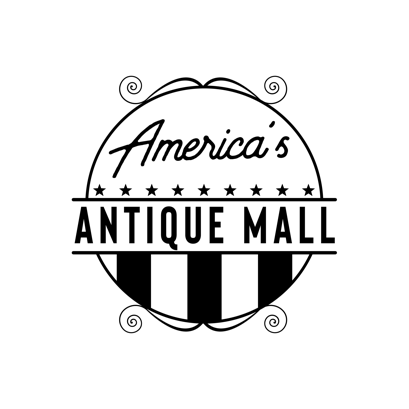 Name: _______________________ Phone: _________________ Email:________________________         Did an AAM Dealer refer you?                             Yes     No        If Yes, whom? __________________________Do you own your own antiques shop?                 Yes     No        Do you lease space in other malls?                     Yes     No        I am interested in:                         Booth          Locked Showcase             Open Shelf Please list the type of merchandise you would like to sell here: How did you hear about us: _____________________________________________________________________America’s Antique Mall reserves the right to limit certain items to ensure a broad mix of antiques and collectibles.The NumbersFloor spaces are $2.25 per square footLocked cases start at $100/monthShelf Spaces start at $59/month12% mall commissions No credit card feesCares Act Dealer Promotional RateExample for standard 10 X 10 boothJune – Aug 75% off	$225 = $56.25 (plus tax)Sept – Nov 50% off 	$225 = $112.00 (plus tax)Dec – Feb 25% off 	$225 = $169.00 (plus tax)Full retail services provided to dealers:Consistent & timely dealer paymentsClean & secure store with state of the art security camera system,Consigner Access – online inventory system Helpful & friendly staff focused on exceptional customer serviceMultifaceted marketing & large advertising budgetAmerica’s Antique Mall is professionally managed and committed to the long-term success of our store and our dealers.Join the America’s Antique Mall Family of Dealers.Earn income doing something fun & enjoyableBe a small business owner with partners who support youLearn from others who love antiques, vintage furniture, and collectiblesBe a part of a diverse and welcoming community 1.4.2.5.3.6.